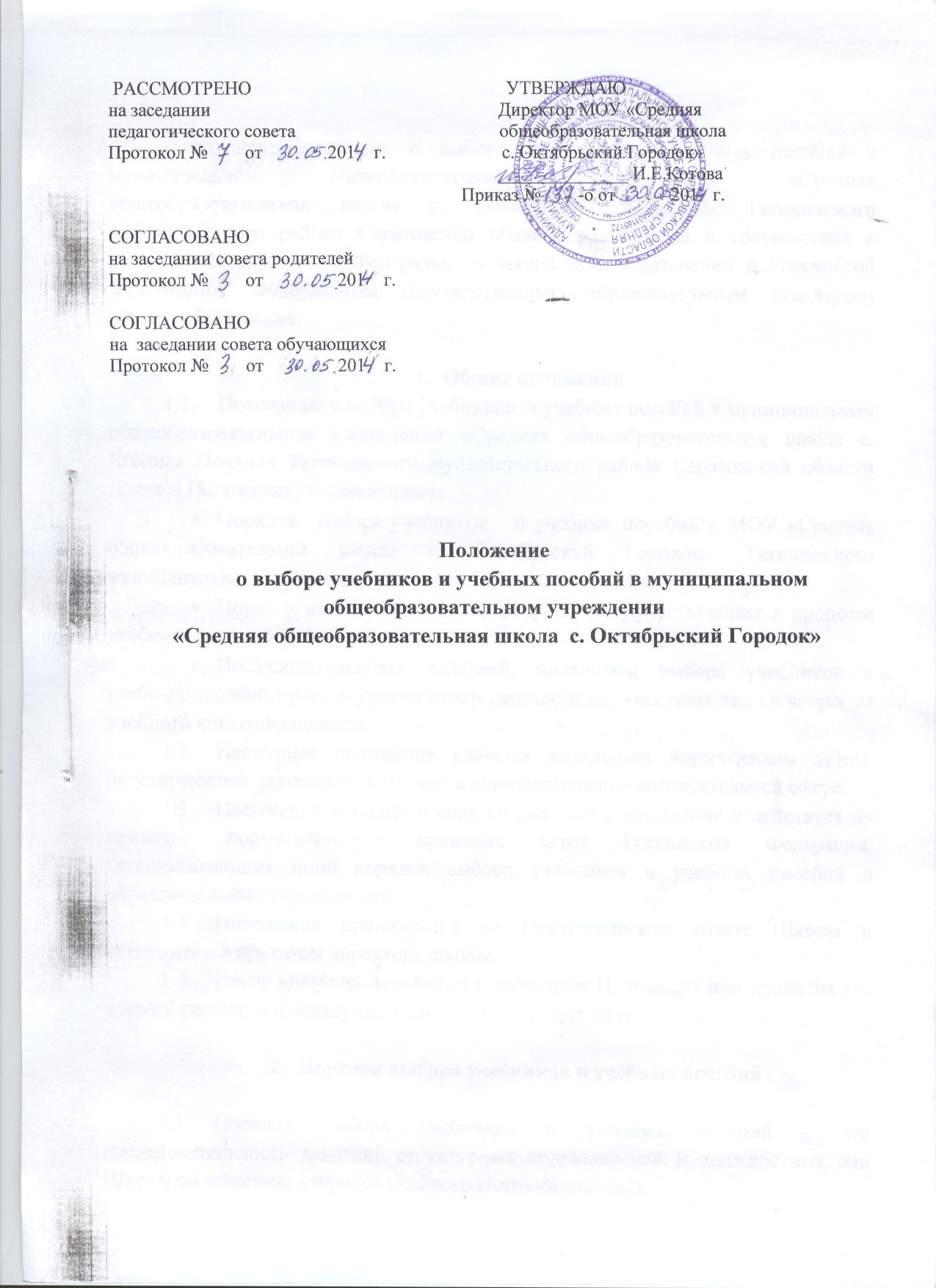 Настоящее Положение о выборе учебников и учебных пособий в муниципальном общеобразовательном учреждении «Средняя общеобразовательная школа с. Октябрьский Городок» Татищевского муниципального района Саратовской области разработано в соответствии с п.9.ч.2 ст.28 п.4.ч3ст.47 Федерального закона «Об образовании в Российской Федерации», Федеральным государственным образовательным стандартом общего образования.Общие положенияПоложение о выборе учебников  и учебных пособий в муниципальном общеобразовательном учреждении «Средняя общеобразовательная школа с. Ягодная Поляна»Татищевского муниципального района Саратовской области (далее – Положение) устанавливает:Порядок  выбора учебников   и учебных пособий в МОУ «Средняя общеобразовательная школа с. Октябрьский Городок»Татищевского муниципального района Саратовской области (далее – Школа);Порядок взаимодействия структур Школы, участвующих в процессе учебного книгообеспечения;Последовательность действий, механизмы выбора учебников и учебных пособий, сроки и уровни ответственности должностных лиц по вопросам учебного книгообеспечения.Настоящее положение является локальным нормативным актом, регулирующим деятельность Школы в образовательно – воспитательной сфере.Положение вступает в силу со дня  его утверждения и действует до принятия нормативно – правовых актов Российской Федерации, устанавливающих иной порядок выбора учебников и учебных пособий в образовательных учреждениях.Положение принимается на Педагогическом совете Школы и утверждается приказом директора школы.После внесения изменений в настоящее Положение или принятия его в новой редакции предыдущая редакция утрачивает силу.Порядок выбора учебников и учебных пособийПорядок выбора учебников и учебных пособий – это последовательность действий структурных подразделений и должностных лиц Школы по решению вопросов учебного книгообеспечения.Участниками процедуры выбора учебников и учебных пособий являются учителя – предметники, руководители методических объединений педагогов, заместитель директора по УВР, заведующий библиотекой, директор Школы.Процесс выбора учебников и учебных пособий включает в себя следующие этапы:Первый этап обсуждение и выбор учебников и учебных пособий членами методических объединений учителей – предметников (результаты заносятся в протокол в начале второго полугодия);Второй этап  - март – принятие решения педагогическим советом Школы;Третий этап –апрель – утверждение перечня учебников на следующий учебный год приказом директора по Школе;Четвертый этап – август – заказ учебников и учебных пособий, комплектование фонда учебников и учебных пособий на учебный год.Условия выбора учебников и учебных пособий. При выборе учебников и учебных пособий:Содержательный критерий ориентирует на возможность достижения средствами учебника и учебных пособий планируемых результатов освоения основной образовательной программы, на преемственность в реализации программ отдельных предметов на ступенях обучения.Технологический критерий позволяет выбрать учебники и учебные пособия, содержащие многофункциональные задания, включающие систему контроля, позволяющие выполнять  различные варианты работы.Кадровые условия ориентируют на готовность учителя работать по данным учебникам и учебным пособиям, создание условий для оптимизации педагогического потенциала.Экономические условия связаны с фактом наличия учебников в библиотечном  фонде, стоимостью комплекта учебников на одного обучающегося.Обязательные условия:Допускается использование только учебников, утвержденных и введенных в действие приказом директора Школы, входящих в утвержденные федеральные перечни учебников, рекомендованных (допущенных) Министерством образования и науки Российской Федерации к использованию в образовательном процессе; При переходе на федеральный государственный стандарт в образовательном процессе используются только учебники с грифом «ФГОС».Ответственность участников процедуры выбора учебников и учебных пособийДиректор школы несет ответственность за соответствие используемых в образовательном учреждении учебников и учебных пособий Федеральному перечню учебников, рекомендованных (допущенных) Министерством образования и науки Российской Федерации к использованию в образовательном процессе в образовательных учреждениях, реализующих образовательные программы образования и имеющих государственную аккредитацию.Заместитель директора по УВР несет ответственность за контроль использования педагогическими работниками в ходе образовательного процесса учебников и учебных пособий в соответствии со списком, утвержденным на учебный год приказом директора Школы.Руководители МО совместно с заместителем директора по УВР несет ответственность за определение списков учебников в соответствие с Федеральным перечнем учебников, рекомендованных (допущенных) Министерством образования и науки Российской Федерации к использованию в образовательном процессе в образовательных учреждениях, реализующих образовательные программы общего образования и имеющих государственную аккредитацию.Учитель несет ответственность за использование в ходе образовательного процесса учебников и учебных пособий в соответствии со списком, утвержденным на учебный год приказом директора Школы.Заведующий библиотекой Школы несет ответственность за достоверность информации об имеющихся в библиотечном фонде школыучебниках и учебных пособиях, за оформление заявки на учебники и учебные пособия в соответствии со списком, утвержденным  приказом директора Школы, за достоверность информации об обеспечении учебниками и учебными пособиями на начало учебного года.